9 января  на базе МБУ ДО «ДДТ» прошел районный литературно-творческий конкурс «Мир - отстояли! Мир - сохранили!», посвящённый 75-летию Победы в Великой Отечественной войне. 19 участников  представили на суд компетентного жюри   произведения (поэзия и проза) писателей-орловцев.  Каждый из них продемонстрировал мастерство и понимание того, что читает, всем сердцем сопереживая лирическому герою.   Особое внимание обращалось на эмоциональное исполнение, интонационную выразительность и мимику. Лучшими чтецами были признаны:  Зайцев Иван, Глухов Ярослав (Гимназия), Пирожкова Юлиана,  Вечеринская Мария (Злынская школа),  Самохина Полина (ООШ №2») .Проведение такого рода мероприятия стимулирует детей и подростков на изучение богатейшего литературного и исторического наследия  России в целом и Орловского края в частности.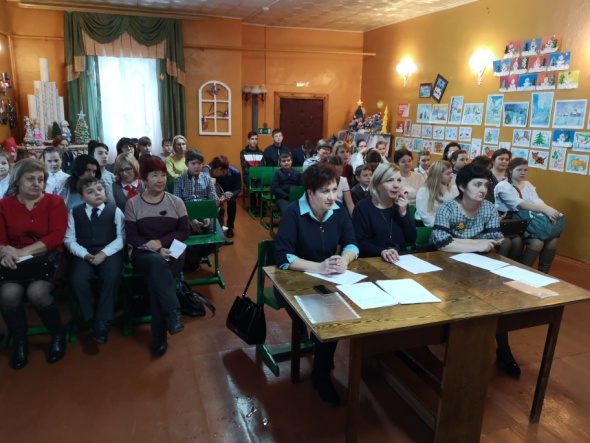 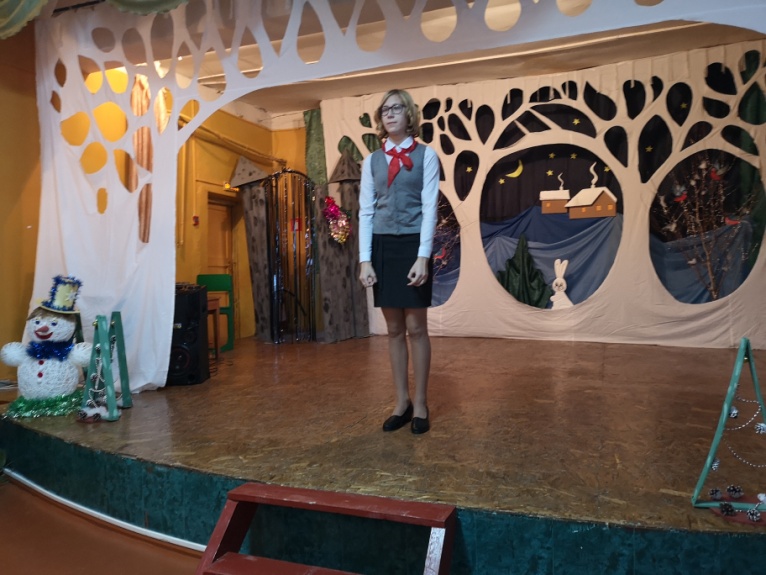 